                         	Výzkumný ústav geodetický,topografický a kartografický, v.v.i.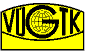 Ústecká 98, 250 66 Zdiby, IČO 00025615Čestné prohlášení členů hodnotící komise veřejné zakázkyJá níže podepsaný čestně prohlašuji, že nejsem ve vztahu k zakázce, uchazečům ani jejich subdodavatelům podjat a nepodílel jsem se na zpracování nabídek ani nemám osobní zájem na zadání zakázky.V Zdibech dne:	           29. 3. 2021Ing. Karel Veselý			…………………………………………………………….Ing. Jana Drtinová			…………………………………………………………….doc. Ing. Jakub Kostelecký, Ph.D.	…………………………………………………………….Název veřejné zakázky: Servisní oprava gravimetru FG5 č. 215Způsob zadání:VZMR jednací řízení bez uveřejněníDruh veřejné zakázkyslužbaRežim veřejné zakázky:mimo režim zákona č. 134/2016 SbZadavatel:Výzkumný ústav geodetický, topografický a kartografický, v.v.i.Sídlo zadavatele:Ústecká 98, 250 66 ZdibyIČO:00025615Osoba oprávněná jednat za zadavatele:Ing. Jiří DrozdaKontaktní osoba:Ing. Karel VeselýTelefon:226 802 344Email:karel.vesely@vugtk.cz